Oppgave  (V2019 del2, 6 poeng)Tabellen nedenfor viser vannstanden til tidevannet ved Leirvik på Stord 14. august 2018. Vannstanden er målt fra et nullnivå som heter sjøkartnull.Bruk tallene fra tabellen til å lage en sinusfunksjon g som er en god modell for vannstanden.Funksjonen  gitt veder en god modell for vannstanden til tidevannet i Tromsø x timer etter midnatt 14. august 2018.Bestem perioden til f. Gi en praktisk tolkning av dette tallet.Gi en praktisk tolkning av tallene 148 og 130 i modellen f.Ved hvilke tidspunkter øker vannstanden med 50 cm per time?Oppgave  (V2019 del2, 6 poeng)En sirkel har sentrum i  og radius 2. Vi roterer denne sirkelen 360° om x-aksen. Da får vi et omdreiingslegeme som vist på figuren.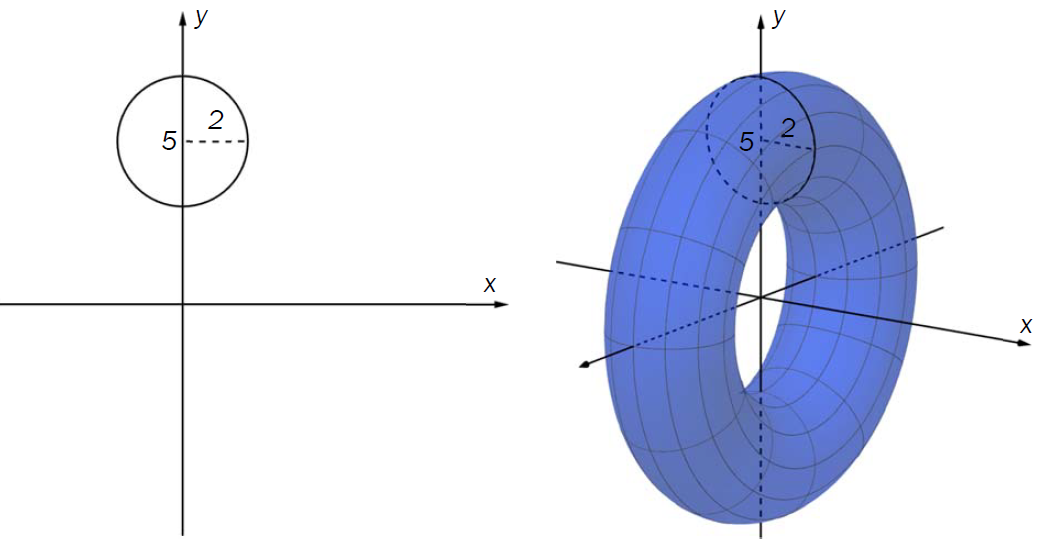 Forklar at grafene til f og g sammen danner sirkelen når f og g er gitt vedBruk CAS til å bestemme den eksakte verdien for volumet av omdreiingslegemet.En annen sirkel har sentrum i  og radius 3. Vi roterer også denne sirkelen 360° om x-aksen.Bruk CAS til å bestemme den eksakte verdien for volumet av dette omdreiingslegemet.Oppgave  (V2018 del2, 6 poeng)Funksjonene f og g er gitt ved Bruk graftegner til å tegne grafene til f og g i samme koordinatsystem. Grafene til f og g avgrenser et flatestykke med areal A. Bestem A ved hjelp av CAS. Tyngdepunktet T til flatestykket er  , der M og N er gitt vedTallene a og b er x-koordinatene til skjæringspunktene mellom grafene til f og g, der .c) Bestem koordinatene til T ved hjelp av CAS. Oppgave  (H2018 del2, 5 poeng)Funksjonene f og g er gitt ved Tegn grafene til f og g i et koordinatsystem. De to grafene avgrenser et område M i planet. Bestem arealet av M. Funksjonene F og G er gitt ved Grafene til F og G avgrenser et område N i planet. Bruk CAS til å vise at arealet av N er uavhengig av r. Oppgave  (V2017 del2, 3 poeng)Funksjonen f er gitt vedGrafen til f roteres  om x-aksen.Bruk CAS til å bestemme mulige verdier for d slik at volumet av omdreiningslegemet blir Oppgave  (V2017 del2, 6 poeng)Funksjonen f er gitt vedBruk graftegner til å tegne grafen til f.Grafen til f har to vendepunkter, A og B. Linjen gjennom A og B har likningen  .Bestem uttrykket .Linjen skjærer grafen til f også i to andre punkter og.Bestem integralet . Gi en geometrisk tolkning av svaret.KlokkeslettVannstand (cm)